Meaux le : …….............../ …………………… / ……………………..Je soussigné ………………………...………………………………………………………………………………………………… certifie être détenteur d’une assurance responsabilité civile, qui me couvrira moi-même ou un tiers concerné en cas d’incident et / ou d’accident alors que j’emprunte un vélo à l’association Germinale dans le cadre de son action de prêt de vélos à Meaux.J’ai connaissance que l’association ne peut être tenue pour responsable de tous incidents ou accidents qui pourraient m’arriver dans ce cadre.Nom  PrénomPrécédé de la mention « lu et approuvé »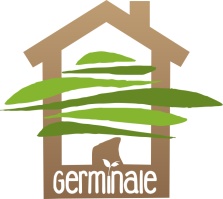 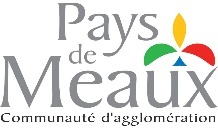 